Филиал Республиканского государственного предприятия на праве хозяйственного ведения «Казгидромет» Министерства экологии и природных ресурсов РК по г.Алматы и Алматинской области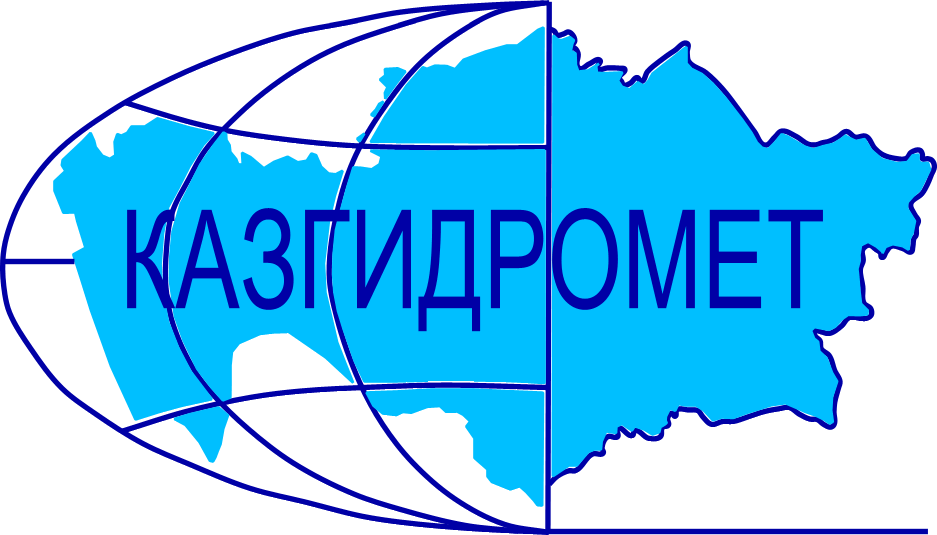 г.Алматы, проспект Абая, 32Ежедневный гидрологический бюллетень № 2Сведения о состоянии водных объектов г.Алматы и Алматинской области по данным гидрологического мониторинга на государственной сети наблюдений по состоянию на 8 час. 02 апреля 2024 годаСведения о водохранилищах Примечание: * - данные отсутствуютДиректор филиала             		                                                                           Т. КасымбекСоставил (а)/Исп.: И.АнцифероваТел.: 2067Қазақстан Республикасы Экология және табиғи ресурстар министрлігінің «Қазгидромет» шаруашылық жүргізу құқығындағы республикалық кәсіпорнының Алматы қаласы және Алматы облысы бойынша филиалыАлматы қаласы, Абай, 32 даңғылы№ 2 Күнделікті гидрологиялық бюллетень Мемлекеттік бақылау желісіндегі гидрологиялық мониторинг деректері бойынша Алматы қаласы және Алматы  облысы су нысандарының 2024 жылғы 02 сәуірдегі сағат 8-гі  жай-күйі туралы мәліметтер. Су қоймалары бойынша мәліметтер Ескерту: * - мәліметтер жоқФилиал директоры		                                                                               Т. ҚасымбекЖасады/Орын.: И.АнцифероваТел.: 2067Название гидрологического постаОпасный уровеньводы, смУровень воды, смИзменение уровня воды за сутки, ±смРасход воды, м³/секСостояние водного объектар.Иле-пристань Добын490283-24374р.Иле-164 км выше Капшагайской ГЭС50038012359р.Иле-уроч.Капшагай5013080175р.Иле-с.Ушжарма37681-1р.Иле-1 км ниже ответвления рук.Жидели3288721,96р.Иле-аул Жидели28687-21,73р.Иле-протока Суминка54828601,42р.Иле-16 км ниже истока27747-4303р.Иле-протока Ир256162-179,5р.Киши Алматы-МС Мынжылки300река пересохлар.Киши Алматы-альпбаза «Туюксу»62653900,29заберегир.Киши Алматы-ниже устья р.Сарысай290247-10,24р.Киши Алматы-МП Медеу136920р.Киши Алматы–г.Алматы24818300,97р.Батарейка-д/о «Просвещенец»9851-20,093р.Бутак-с.Бутак28724900,23р.Улкен Алматы-1,1 км выше озера Улкен Алматы32929300,20р.Улкен Алматы-2 км выше устья р.Проходной400250-10,54р.Кумбел-устье1198101,53заберегир.Проходная-устье31026700,50р.Терисбутак-устье23020500,48р.Каскелен-г.Каскелен33726802,53р.Каскелен-устье213143-714,5р.Талгар-г.Талгар3301590р.Есик-г.Есик294река пересохлар.Турген-с.Таутурген1807520,64р.Узын Каргалы-п.Фабричный1609102,60р.Курты-Ленинский мост46125824,38р.Шилик-выше вдхр.Бартогай42430609,73р.Шилик-с.Малыбай1864001,29р.Темирлик-с.Темирлик271177-11,36р.Шарын-уроч.Сарытогай250102-227,2р.Текес-с.Текес200132-19,61р.Каркара-у выхода из гор25610328,33заберегир.Баянкол-с.Баянкол180693лёд тает на местер.Нарынкол-с.Нарынкол2501660заберегивдхр.Капшагай-г.Капшагай115011312вдхр.Капшагай-МС Карашокы115011282оз.Улкен Алматы-на северном берегу1062403-8ледоставНазваниеНПУНПУФактические данныеФактические данныеФактические данныеФактические данныеНазваниеУровеньводы, м БСОбъем, млн. м3Уровеньводы, м БСОбъем, млн. м3Приток, м3/сСброс,м3/сКапшагайское   вдхр.485,0028140478,7118060359175Гидрологиялық бекеттердің атауыСудың шектік деңгейі, смСу дең-гейі,смСу деңгейі-нің тәулік ішінде өзгеруі,± смСу шығыны,  м³/секМұз жағдайы және мұздың қалыңдығы, смІле өз.- Добын айлағы490 283-24374Іле өз.- Қапшағай ГЭС 164 шқ  жоғары50038012359Іле өз.- Қапшағай шатқалы5013080175Іле өз.- Үшжарма ауылы37681-1Іле өз.- Жиделі тармағынан 1 шқ төмен3288721,96Іле өз.- Жиделі ауылы28687-21,73Іле өз.- Суминка саласы54828601,42Іле өз.- Жиделі тармағынан 16 шқ төмен27747-4303Іле өз.- Ир сағасының тармағы 256162-179,5Кіші Алматы өз.- Мыңжылқы МС300өзеннің суы тартылып қалдыКіші Алматы өз.- «Тұйықсу» альпбазасы62653900,29жағалық мұздарКіші Алматы өз.- Сарысай өзенінің сағасынан төмен290247-10,24Кіші Алматы өз.- Медеу МП136920Кіші Алматы өз.- Алматы қаласы24818300,97Батарейка өз.- «Просвещенец» демалыс үйі9851-20,093Бұтақ өз.- Бұтақ ауылы28724900,23Үлкен Алматы өз.-Үлкен Алматы көлінен 1,1 шқ жоғары32929300,20Үлкен Алматы өз.- Проходная өзені сағасынан 2 шқ жоғары400250-10,54Күмбел өз.- сағасы1198101,53жағалық мұздарПроходная өз.- сағасы31026700,50Терісбұтақ өз.- сағасы23020500,48Қаскелен өз.- Қаскелен қаласы33726802,53Қаскелен өз.- сағасы213143-714,5Талғар өз.- Талғар қаласы3301590Есік өз.- Есік қаласы294өзеннің суы тартылып қалдыТүрген өз.- Таутүрген ауылы1807520,64Ұзын Қарғалы өз.- Фабричный ауылы1609102,60Күрті өз.- Ленин көпірі46125824,38Шелек өз.- Бартоғай су қоймасынан жоғары42430609,73Шелек өз.- Малыбай ауылы1864001,29Темірлік өз.- Темірлік ауылы271177-11,36Шарын өз.- Сарытоғай шатқалы250102-227,2Текес өз.- Текес ауылы200132-19,61Қарқара өз.- таудан шығар жер25610328,33жағалық мұздарБаянкөл өз.- Баянкөл ауылы180693мұз орнында ерудеНарынкөл өз.- Нарынкөл ауылы2501660жағалық мұздарҚапшағай су қоймасы-Қапшағай қаласы115011312Қапшағай су қоймасы-Қарашоқы МС115011282Үлкен Алматы көлі-сол жағалауы1062403-8мұзқұрсауАтауы Қалыпты тірек деңгейіҚалыпты тірек деңгейіНақты деректерНақты деректерНақты деректерНақты деректерАтауы Су деңгейі,м  БЖКөлем,км3Су деңгейі,м  БЖКөлем,км3Нақты ағын,м3/сТөгім,м3/с Қапшағай су қоймасы485,0028140478,7118060359175